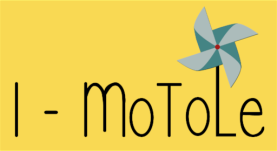 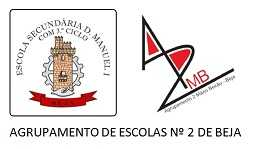 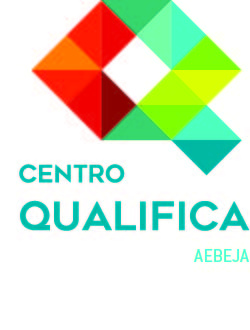 IO5 - INTERACTIVE TOOLQuizz on “Using portfolios as a motivational tool in adult education – an autobiographical approachNote: The “further explanation” part is supposed to open in a pop-up manner for every answer.   1 Associate the following concepts with the corresponding definitions.2 Associate the following proposed parts of a portfolio with its contents.1 Fill in the gaps with a suitable word. The first two letters are provided.Building a portfolio is an on_______ process.Building a portfolio is to be sh___________ by the trainer and the learner.The documents integrating a portfolio should be re___________.These documents represent the ev___________ to be assessed.The trainer should in____________ its learners with creative and relevant activities.The or_____________ of the portfolio should show progress and acquired competences.The progress made should always be monitored through re____________.The portfolio should be an op ____ tool that can always be changed and updated throughout life.	SOLUTIONSongoingsharedrelevantevidenceinspireorganisationreflectionopen1 When designing a course and planning a portfolio, the first step is about defining standards and contents. Imagine a citizenship course on rights and duties. Decide on the contents related to the proposed aims.	POSSIBLE ANSWERSThe concept of freedom and civil rights.Labour rights. The active citizen’s role in a democratic communityGlobal issues1 Have you ever built or used a portfolio?YesNo2 If no explain why notI had never heard about itI did not see the pointI did not know how to use itOther reasons3 If yes explain in what situation(s)For personal recordFor educational purposesFor professional purposesOther situation1 Assess this quiz on a scale of 1  to 5 .2  Feel free to share any comments.Thank you for your cooperation and interest.StatementCorrectIncorrectFurther explanation1 The concept of portfolio was inherited from arts.XThe portfolio was originally used in arts to display the artist’s work and assess artistic skills.2 The portfolio is a full collection of the work done and evidence gathered during a period of time.XThe portfolio is a chosen collection of the work and evidence that best portrays someone’s performance, competences and knowledge3 Portfolios are more adapted to professional purposes rather than educational uses.XPortfolios are more and more used in education and can be adapted to different contexts and ages.4 Relevance and structure are keywords on a portfolio.XPortfolios are a structured collection of the most relevant pieces of work and evidence of learnings and competences. 5 Portfolios are more focused on outcomes.XPortfolios portray the process, rather than just the outcomes.6 Personal reflection upon performance and achievements should be a part of the portfolioXFocusing on the (learning) process, a portfolio should always be reflective.7 A portfolio has a material support.XPortfolios can have different formats (a physical support, digital or both digital and material) 8 Competences acquired throughout life are not relevant for an educational portfolio.XPersonal and social competences are cross-sectional and the basis for other competences such as professional and educational.1 Specific aimsA  Detailed objectives that clarify the initial goals. 2 EvidenceB Pieces of work, text, photos, and other documents. 3 Overall aims/standardsC The goals needed to be achieved.4 Assessment criteriaD A set of principles or standards on how to evaluate.5 Contents and/or topicsE The issues to be approached.1 My photographyA  Description of physical features and character.2 My life should be a bookB Relevant childhood and adolescence memories.3 The others and meC A portray of one’s social network of friends and peers. 4 My achievementsD Self-assessment of acquired skills and competences, informal, non-formal and formal learnings.5 My projectsE Planning of future goals.TopicAimsContentsFreedom and citizenshipAcknowledges the responsibility inherent to individual freedom and democracy.Assumes labour rights and duties as an active citizen.Identifies the fundamental rights within a democratic modern state.Participates, consciously and sustainably, in the global community.________________________________________ __________________________________________________________________________________________________________________________1  Relevance123452  Information123453  Coherence123454   Type of exercises and length12345